Filtration air et fluide – LOSMA vous donne la solutionLosma, leader dans la conception et la construction de systèmes de filtration d'air et de liquides pour machines-outils, sera présente au salon Global Industrie de Lyon Hall 3, stand 3G125, du 5 au 8 Mars.Losma proposera la série Master - épurateurs à charge statique élevée pour la filtration de liquides lubrifiants.Les marques distinctives de cette famille sont les rendements élevés et la dimension considérablement réduite par rapport aux autres produits avec le même débit: caractéristique très importante dans la conception de systèmes centralisés. En plus la série Master possède un fonctionnement très simple et offre un rendement stable et constant dans le temps.Ce type de filtration est idéal pour filtrer le fluide de coupe utilisé dans de nombreux procédés industriels: tréfilage, laminage, polissage, rectification, lavage et autres process industriels.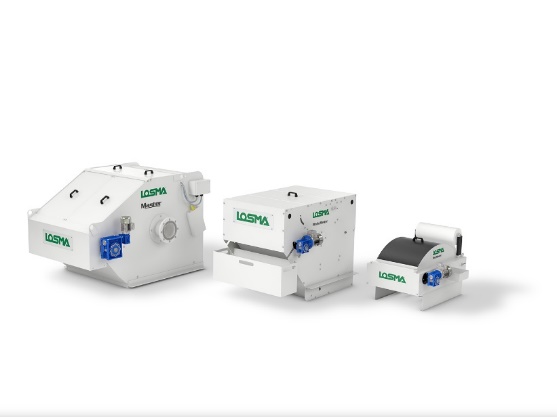 Les produits qui composent la famille sont: Master, Medium-Master et Mini-Master.Master: disponible en quatre modèles (AB700, AB1000, AB1400, AB2000) capables de traiter entre 200 et 1000 l/min d’huile entière et 400 à 2000 l/min d’émulsion à base d’eau, pollués par des particules métalliques et non métalliques.Medio-master: disponible en trois modèles (Medio 600, Medio 800 e Medio 1200) capables de filtrer entre 200 et 400 l/min d’huile entière et 400 à 800 l/min d’émulsion à base d’eau, pollués par des particules métalliques et non métalliques. Comparé aux autres modèles, il bénéficie d'un système d'étanchéité de tambour hydraulique, déterminé par le poids du tambour lui-même et par la largeur de la zone en contact avec le tapis.Mini-master: c’est le plus petit de la série. Il est disponible en en trois modèles (M, L ed XL) capables d’épurer entre 60 et 200 l/min d’huile entière et 100 à 400 l/min d’émulsion à base d’eau, contaminés par des particules métalliques et non métalliques. Il se distingue par son format super-compact.La famille MASTER présente un encombrement nettement inférieur à celui des filtres de configuration plate d’une même capacité et permet d’obtenir de meilleurs degrés de filtration.La structure robuste en tôle d'acier de la série Master renferme une courroie en treillis métallique, tendue dans un bol contre deux disques rotatifs; le média filtrant est inséré entre le disque et la courroie d'entraînement. Un double joint monté à l'extérieur du disque détermine l’étanchéité hydraulique du système, empêchant le mélange du liquide sale et propre. Lorsque le niveau maximal de liquide est atteint à l'intérieur du bol filtrant, un motoréducteur est automatiquement activé en mettant le système en rotation et on obtient la translation du tissu filtrant : se déplace le substrat et le média filtrant vers l'avant. La boue séparée et le milieu filtrant sont évacués vers l'extérieur dans un récipient de collecte approprié. Le liquide propre peut être réintroduit dans la machine avec un système de relance.La série Master peut être équipée de nombreux accessoires, tels que: préfiltration à disques magnétiques, bac de rétention, cuve de reprise, pompe pour le refoulement du liquide, et un éliminateur d’huiles étrangères de surface.En outre, les visiteurs auront la possibilité de mieux connaître la division "Engineering" grâce à un espace entièrement interactif dédié à la conception de systèmes centralisés. La zone interactive aura une fonction formatrice et commerciale pour montrer les compétences distinctives de Losma dans le domaine de la conception, raconter les études de cas, expliquer pour quelles applications utiliser les produits Losma et indiquer les tendances émergentes dans le domaine de la filtration industrielle. Losma amènera les visiteurs à la connaissance et à la compréhension des technologies de filtrage, en montrant les impacts et les avantages que ces processus entraînent en termes d’efficience et d’efficacité.Le projet interactif montre la volonté de satisfaire un besoin croissant de clients, qui exigent une innovation technologique continue, non seulement au niveau du produit, mais également au niveau de la communication. La division Engineering de Losma est entièrement dédiée à la conception de systèmes complexes, affiner la gamme existante et développer de nouveaux produits. En fait, l'évolution technologique et l'amélioration continue sont les principes directeurs de la production de Losma. La société leader propose des solutions complètes pour la purification de l’air et des liquides industriels. Les solutions proposées ont en effet un caractère unique et un caractère innovant. Totalement associé au secteur de la machine-outil, LOSMA est un leader européen de l’aspiration et du traitement de brouillards d’huile et est la seule entreprise à fournir des solutions complètes pour l’épuration de l’air et des liquides. Un savoir-faire acquis en plus de 40 ans d’activité, que la société met à la disposition du marché grâce à un service de Conseil et d’Assistance Technique efficace, organisé pour accompagner le client à partir de la conception jusqu’à l’installation du système clé en main.Les produits LOSMA sont répandus dans le monde entier et bien connus pour leur haute efficacité, fiabilité, modularité et pour l’excellent rapport qualité-prix.Différentes technologies d’aspiration-filtration, standard ou sur mesure, centrifugation, filtre coalescent, électrostatique, préfiltration et post filtration permettent de traiter les micro-brouillards, fumées et vapeurs. Partenaire naturel de nombreux constructeurs, LOSMA est une véritable garantie de performance et de longévité.Le team Losma est disponible du 5 au 8 mars au Global Industrie de Lyon hall 3, stand 3G125 pour illustrer l’actualité dans le domaine de la filtration et la large gamme de son offre.Venez nous rendre visite!Losma SpALosma SpA conçoit et construit des systèmes de filtration d’air et des liquides, capables d’améliorer l’environnement de travail et de réduire la consommation de fluide. Losma propose une gamme complète, unique et innovante de technologies de filtration standard ou personnalisées pouvant être divisées en deux grandes familles:• Filtration des brouillards: systèmes de filtration centrifuges, statiques et électrostatiques, capables de capter les particules gazeuses de la taille d'une goutte jusqu'aux celles des micro-brouillards et des fumées avec une efficacité de filtration allant jusqu'à 99,97%.• Filtration des liquides lubro-refrigérants: systèmes en tissu, à tambour ou à gravité capables d'éliminer les particules métalliques et non métalliques, allant jusqu’à 1 micron. La capacité va de quelques litres par minute pour l’installation sur des machines individuelles jusqu’à des centaines de litres par minute pour des installations d’entreprise entière.La division Engineering de Losma est entièrement dédiée à la conception d'installations complexes clé en main, au raffinement de la gamme existante et au développement de nouveaux produits. Un savoir-faire historique au service du client pour créer des installations clé en main pour tous les problèmes de filtration. Les produits Losma sont répandus dans le monde entier et sont bien connus pour leur haute efficacité, leur fiabilité, leur modularité et leur excellent rapport qualité-prix. Un savoir-faire acquis en plus de 40 ans d’activité organisé pour accompagner le client de la conception à l’installation du système clé en main. Plus d'informations sur www.losma.itPlus d’informations:comunicazione@losma.it www.losma.ittel. +39 (0)35 461 444 